13.03.2019г. В Безенчуке продолжаются профориентиационные мероприятия, проводимый сотрудниками полиции для старшеклассников.Заместителем начальника ОМВД России по Безенчукскому району- начальником следственного отдела подполковником юстиции Натальей Кангро проведено профориентационное  мероприятие для учеников 10-11 классов школы №2 поселка Безенчук. Акция направлена на привлечение учащихся к поступлению в учебные заведения МВД России, а затем - к службе в органах внутренних дел, популяризацию профессии полицейского, следователя.Подполковник юстиции разъяснила присутствующим порядок и условия поступления по службу в органы внутренних дел и учебные заведения МВД России, довела информацию о льготах, компенсациях и социальных гарантиях, предусмотренных для сотрудников полиции. Особое внимание было уделено требованиям к абитуриентам, особенностям учебы  в ведомственных образовательных учреждениях. Заместитель начальника Отдела подчеркнула преимущества, которые получают курсанты и выпускники высших учебных заведений системы МВД. Наталья Кангро рассказала ребятам о том, как выбрала данную профессию еще в восьмом классе и до сих пор, спустя 22 года службы,  не сомневается в правильности избрания профессионального пути. Мероприятие проходило в форме диалога, данная беседа была познавательна для ребят, которым вскоре предстоит определиться  с выбором профессии. Затем  подполковник юстиции ответила на вопросы, интересующие школьников. Завершилось мероприятие встречей сотрудника полиции с несовершеннолетними с целью профилактики совершения ими правонарушений и преступлений. Кроме того, подполковник юстиции довела до подростков информацию о видах ответственности и возрасте ее наступления.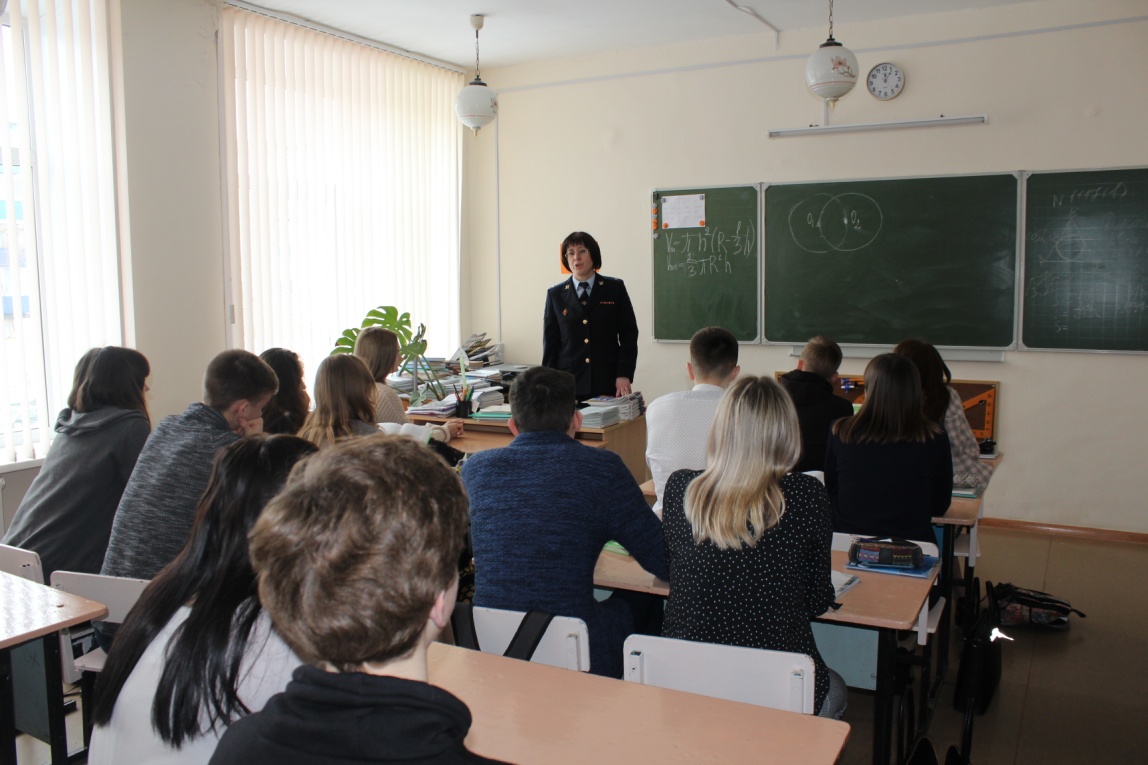 